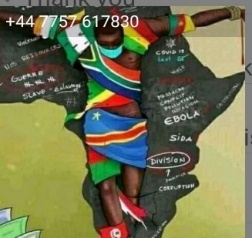 Please email your completed document to: yndavis41@gmail.comDate:Reference #First Name:Last Name:Bantu Name:Email Address:WORK EXPERIENCE (Summary) JOB CATEGORY ABILITIES, SKILLS & TALENTSCERTIFICATIONSOTHER INTERESTSUKA GROUPS OF INTERESTS(Check all that apply)